Patient InformationPatient Name: 		Last 					First 					M.Mailing Address (incl. city & zip): 	Permanent Address (incl. city & zip): 	Daytime Phone: ________________________ Ext.	  Evening Phone: __________________________ Date of Birth:_________________ : ______________________________ Marital Status:	Current Employer: _________________________________________ Occupation: 		(If workers’ comp, indicate employer where accident occurred)Employer Address: 	Date of Injury/Accident/Illness: ___________________________Closest friend or relative not living with you:______________________________________________________  Address: ______________________________________________________________________________________Daytime Phone: _________________________Ext: _________Evening Phone: 	Insurance InformationPrimary Insurance Company: 	Subscriber’s Relationship to Patient:    SELF       SPOUSE     PARENT       OTHERSpouse Name:		Last 					First 					M.Spouse’s Employer: _____________________________________________ Telephone # 	Spouse : _________________________________Spouse Date of Birth:_______________________________Secondary Insurance Company: 	Third Insurance, if applicable: 	Referral Information (Please tell us how you were referred to our practice) Referring Physician_____________________________ Health Plan Provider List ________________________    Other Source_____________________________________(W/C Adjuster, Case Manager, Website, Friend etc)Please read the following authorization.  Initial and sign below for our files.  ___________ I understand that any appointment changes must be made at least 24 hours in advance or a $30 fee will be applied.Signature_________________________________________________ Date	 *** Please present this form and all insurance ID cards to the receptionist at this time. ***I, the undersigned, do hereby agree and give my consent for Central Florida Pain Relief Centers to furnish medical care and treatment to myself, _________________________________________________ considered necessary and proper in diagnosing or treating my/his/her physical and mental condition.Patient/Guardian/Responsible Party____________________________ Date ________________________Patient Name ___________________________________ Date of Birth _______________ Age _________ Gender: (Please circle) Male / Female    Race: (Please circle) White / Black / Hispanic / Asian / Other ______Who referred you to us? _______________________  Who is your Family Doctor? _______________________Is your visit related to an injury?  YES/NO         If Yes, specify:        Work Comp       OTHERHave you been to any previous pain management? Yes or No (circle one)Name of Physician(s) ____________________________________________________________________ STATUS:  ____ Regular Duty _____ Light Duty, Restrictions _______________________________________ 	Off Work: last worked: ________________      ___ 	Disabled: since __________________ by what doctor ____________________________________________ 	Retired:  since what year _________Location of Pain: ______________________________________________________________________________In the diagram below, please shade the areas of your pain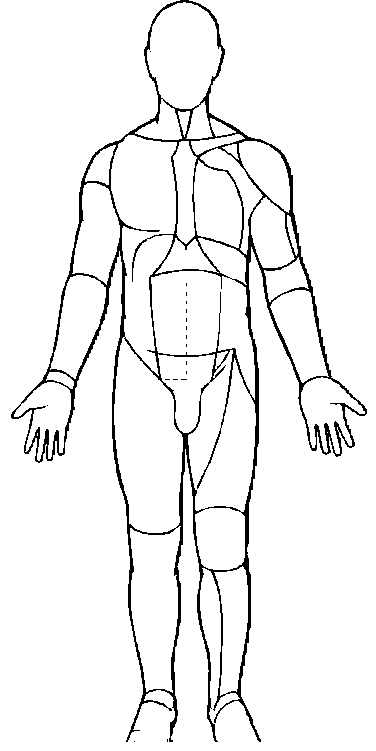 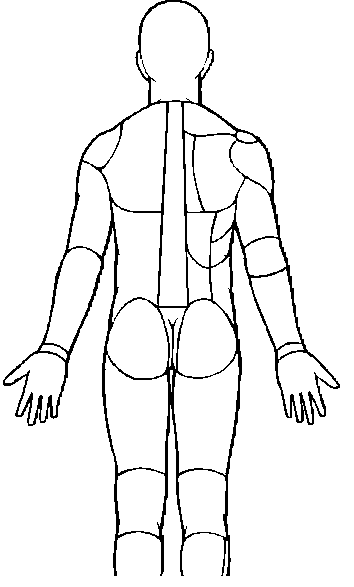 (Circle your answer)Pain Scale: From 0 – 10 what is your pain level today?  (NO PAIN) 0  1  2  3  4  5  6  7   (WORST PAIN)What is your range of pain in the past month?(NO PAIN) 0  1  2  3  4  5  6  7   (WORST PAIN)What treatments have you had for your pain?  Check all that apply. ___Back or Neck Surgery	Type________________________________	When _____________________Spinal Cord Stimulator	Type________________________________	Date implanted _____________Morphine Pump		Type _______________________________	Date implanted _____________Other: ____________________________________________________________________________________Patient History: (check each that apply)Under each Category, please check any symptoms that applyMedications you are presently taking: Include Over the Counter & prescription drugs.Pain Medications, Muscle Relaxants, Sleep Aid, Anti-anxiety, and Antidepressants.Medications              			Dose        			 Frequency    (use back of paper if needed)_________________________________________________________________________________________________________________________________________________________________________________________________________________________________________________________________________________________________________All Others (including Over-the-Counter)Medications______________________________________________________________________________________________________________________________________________________________________________________________________SURGERIES                                                              	DATE (month/year)(Please list below)_________________________________________________________________________________________________________________________________________________________________________________________________________________________________________________________________________________________________________FAMILY HISTORYRelation                            		 Current State of Health & History of ProblemsMother ______________________________________________________________________________________Father _______________________________________________________________________________________Siblings ______________________________________________________________________________________	PHYSICIAN/PATIENT INFORMED CONSENT AND AGREEMENT                                    FOR LONG-TERM OPIOID/NARCOTIC THERAPY FOR TREATMENT                                   OF CHRONIC PAIN FORMPATIENT: ________________________________________	DATE: _________________You have agreed to receive opioid/narcotic therapy for the treatment of chronic pain.  You understand that these drugs are very useful, but have potential for misuse and are therefore closely controlled by local, state, and federal governments.  The goal of this treatment is to: (a) reduce your pain; and (b) improve your level of function in performing your activities of daily living. Alternative therapies and medications have been explained and offered to you.  You have chosen opioid/narcotic therapy as one component of treatment. The use of cigarettes demonstrates a dependence of nicotine.  This complicates opioid therapy. If you are a smoker, you have agreed to a smoking cessation program. You must be aware of the potential side effects and risks of these medications.  They are explained below. If you have any questions or concerns during the course of your treatment, you should contact your physician. SIDE EFFECTSSide effects are normal physical reactions to medications.  Common side effects of opioid/narcotics include mood changes, drowsiness, dizziness, constipation, nausea, and confusion.  Many of these side effects will resolve over days or weeks.  Constipation often persists and may require additional medication.  If other side effects persist, different opioid may be tried or they may be discontinued. You should NOT: Operate a vehicle or machinery if the medication makes you drowsy;Consume ANY alcohol while taking opioids /narcotics; orTake any other non-prescribed sedative medication while taking opioids/narcotics.The effects of alcohol and sedatives are additive with those of opioids/narcotics.  If you take these substances in combination with opioids/narcotics, a dangerous situation could result, such as coma, organ damage, or even death. Driving while taking opioids for chronic pain is considered medically acceptable as long as you do not have side effects such as sedation or altered mental status.  The side effects usually do not occur while taking opioids/narcotics chronically.  However, it is possible that you could be considered DUI if stopped by law enforcement while driving. Opioids have also been known to cause decreased sexual function and libido.  This is due to their effects on suppression of certain hormones such as testosterone and DHEA which can cause these side effects.  Your hormone levels can be monitored during your treatment. Constipation is a well-known side effect of opioid therapy and can usually be treated with stool softeners or gentle laxatives. Constipation is a side effect that usually does not go away and requires treatment. PATIENT’S INITIALS: _____RISKSDependencePhysical dependence is an expected side effect of long-term opioid/narcotic therapy.  This means that if you take opioids/narcotics continuously, and then stop them abruptly, you will experience a withdrawal syndrome. This syndrome often includes sweating, diarrhea, irritability, sleeplessness, runny nose, tearing, muscle and bone aching, gooseflesh, and dilated pupils.  Withdrawal can be life-threatening.  To prevent these symptoms, the opioids/narcotics should be taken regularly or, if discontinued, reduced gradually under the supervision of your physician. ToleranceTolerance to the pain-relieving effect of opioids/narcotics is possible with continued use.   This means that more medication is required to achieve the same level of pain control experienced when the opioid/narcotic therapy was initiated.  When tolerance does occur, sometimes it requires tapering or discontinuation of the opioid/narcotic.  Sometimes tolerance can be treated by substituting a different opioid/narcotic.  When initiated, doses of medication must be adjusted to achieve a therapeutic, pain relieving effect; upward adjustments during this period are not viewed as tolerance. Increased Pain (Hyperalgesia)The long-term effects of opioids/narcotics on the body’s own pain-fighting systems are unknown.  Some evidence suggests that opioids/narcotics may interfere with the pain modulation, resulting in an increased sensitivity to pain.  Sometimes individuals who have been on long-term opioids/narcotics, but who continue to have pain, actually note decreased pain after several weeks off of the medications. AddictionAddition is a primary, chronic, neurobiological disease, with genetic, psychosocial, and environmental factors influencing the development and manifestations.  It is characterized by behaviors that include one or more of the following:Impaired control over drug use;Compulsive use;Continued use despite harm; and/orCravingMost patients with chronic pain who use long-term opioids/narcotics are able to take medications on a scheduled basis as prescribed, do not seek other drugs when their pain is controlled, and experience improvement in their quality of life as the result of opioid therapy.  Therefore, they are NOT addicted.  Physical dependence is NOT the same as addiction. Risk to Unborn Children Children born to women who are taking opioids/narcotics on a regular basis will likely be physically dependent at birth.  Women of childbearing age should maintain safe and effective birth control while on opioid/narcotic therapy.  Should you become pregnant, immediately contact your physician and the medication will be tapered and stopped. PATIENT’S INITIALS: _____Long-Term Side EffectsThe long-term effect of opioid/narcotic therapy is not fully known.  Most long-term effects have been listed above.  If you have additional questions regarding the potential long-term effects of opioid/narcotic therapy, please speak with your physician. PRESCRIPTIONS AND USE OF OPIOID/NARCOTIC MEDICATIONSYour medication will be prescribed by your physician for control of pain.  Based on your individual needs, you will be provided with enough medication on a monthly basis, two-month basis, or three-month basis.  New injuries or pain problems will require reevaluation.  Prescriptions for opioids/narcotics will not be “called in” to the pharmacy. You agree that you must be seen by your physician at the interval directed by your physician, at a minimum of every three months, during the course of your therapy. You agree and understand that increasing your dose without the close supervision of your physician could lead to drug overdose, causing severe sedation, respiratory depression, and/or death. You agree and understand that opioid/narcotic medication is strictly prescribed for you, and your opioid/narcotic medication should NEVER be given to others. You agree to fill opioid/narcotic prescriptions at one pharmacy. You agree to secure your opioid/narcotic medications in safe, locked source to prevent loss or theft.  You are responsible for any loss or theft. You agree that lost, stolen, or destroyed prescriptions or drugs will not be replaced, and may result in discontinuation of treatment. You agree to obtain opioid/narcotic medication from one prescribing physician or that physician’s substitute if your prescribing physician is not available and your prescribing physician has authorized his or her substitute to provide treatment. You agree to submit to an initial examination and evaluation, to routine examination and evaluation on a monthly basis or regular basis (but no less than every three months), and to examination and evaluation at the direction of your physician.You agree to submit to blood and/or urine testing to monitor the levels of medication or other drugs and any organ side effects.  You also agree that other doctors and law enforcement may be notified of the results. You agree NOT to call the physician for refills or replacement medications during evening hours or on weekends/holidays.  Medication refill and/or replacement requests will be addressed during regular business hours only. You understand and agree that if you lose your medication or run out early due to overuse, you may experience and go through withdrawal from opioids/narcotics.  You further understand and agree that you are solely responsible for your own medication. You agree to bring all prescription medications in their bottles or containers to the office during regularly scheduled visits.  PATIENT’S INITIALS: _____You agree to provide a list from your pharmacy detailing all medications received from that pharmacy and to provide updated lists as requested by your physician. For patients taking methadone: Methadone has significant interactions with many other medications. Some of these medications may reduce your body’s ability to metabolize methadone, thus INCREASING the methadone in your body, which could be dangerous.  Therefore, you MUST notify this office of ALL medications prescribed for ANY condition while taking methadone. OPIOID/NARCOTIC THERAPY MAY BE DISCONTINUED IF YOU:Develop progressive tolerance which cannot be managed by changing medications;Experience unacceptable side effects which cannot be controlled;Experience diminishing function or poor pain control; Develop signs of addiction;Abuse any other controlled substance (this may be determined by random blood/urine testing);Obtain and or use street drugs (this may be determined by random blood/urine testing);Increase your medications without the consent of your physician;Either refuse to stop or resume smoking;Obtain opiates/narcotics from other physicians or sources;Fill prescriptions at other pharmacies without explanation;Sell, give away, or lose medications;Fail to submit to routine examination and evaluation on a monthly basis or regular basis (but no less than once every three months), or as directed by your physician;Fail to bring your prescription medications to your regularly scheduled visits;Fail to submit to blood/urine testing as directed;Call for refills during evenings, weekends or holidays; or Violate any of the terms of this agreement.By signing below, I acknowledge and agree that: (i) I have read and fully understand the Physician/Patient Informed Consent and Agreement for long-term opioid/narcotic therapy for the treatment of chronic pain, (ii) I have been given the opportunity to ask questions about the proposed treatment (including no treatment), potential risks, complications, side effects, and benefits; (iii) I knowingly accept and agree to assume the risks of the proposed treatment as presented; and (iv) I agree to abide by the terms of this agreement. Patient Signature:  	___________________________	Date __________Print Name:	     	___________________________Witness Signature	____________________________	Date __________Print Name:		____________________________PATIENT FINANCIAL RESPONSIBILITY Thank you for choosing _____________________ as your healthcare provider. We are honored by your choice and are committed to providing you with the highest quality healthcare. We ask that you read and sign this form to acknowledge your understanding of our patient financial policies.Patient Financial ResponsibilitiesThe patient (or patient’s guardian, if a minor) is ultimately responsible for the payment for her treatment and care.We are pleased to assist you by billing for our contracted insurers. However, the patient is required to provide us with the most correct and updated information about their insurance, and will be responsible for any charges incurred if the information provided is not correct or updated.Patients are responsible for the payment of co-pays, co-insurance, deductibles, and all other procedures or treatment not covered by their insurance plan. Payment is due at the time of service, and for your convenience, we accept cash, check, and most major credit cards at our office.Patients may incur, and are responsible for the payment of additional charges at the discretion of ____________. These charges may include (but are not limited to):Charge for returned checks.Charge for missed appointments without 24 hours advance noticeCharge for extensive phone consultations and/or after-hours phone calls requiring diagnosis, treatment, or prescriptions.Charge for the copying and distribution of patient medical records.Charge for extensive forms completion.Any costs associated with collection of patient balances.Patient AuthorizationsBy my signature below, I hereby authorize_________________ and the physicians, staff, and hospitals associated with ________________ to release medical and other information acquired in the course of my examination and/or treatment (with the exceptions stipulated below) to the necessary insurance companies, third party payers, and/or other physicians or healthcare entities required to participate in my care.I understand that I must check one or more of the following types of health information to indicate that I authorize that information type to be released to the necessary insurance companies, third party payers, and/or other physicians and/or healthcare entities required to participate in my care. By checking one or more of the following boxes, the health information I authorize to be released may include any of the following:Diagnosis, evaluation, and/or treatment for alcohol and/or drug abuse.Records of HTLV- or HIV testing (AIDS test) result, diagnosis, and/or treatment.Psychiatric and/or psychological records, or evaluation and/or treatment for mental, physical, and/or emotional illness, including narrative summary, tests, social work assessment, medication, psychiatric examination, progress notes, consultations, treatment plans, and/or evaluations.By my signature below, I hereby authorize assignment of financial benefits directly to ______________ and any associated healthcare entities for services rendered as allowable under standard third party contracts. I understand that I am financially responsible for charges not covered by this assignment.By my signature below, I authorize ______________ personnel to communication by mail, answering machine message, and/or email according to the information I have provided in my patient registration information.BENEFIT ASSIGNMENT/RELEASE OF INFORMATIONI hereby assign all medical and/or surgical benefits to include major medical benefits to which I am entitled, including Medicare, Medicaid, private insurance, and third party payors to Central Florida Pain Relief Centers.  A photocopy of this assignment is to be considered as valid as the original. I hereby authorize said assignee to release all information necessary, including medical records, to secure payment.Information Privacy:  Central Florida Pain Relief Centers will use and disclose your personal health information to treat you, to receive payment for the care we provide, and for other health care operations.  Health care operations generally include those activities we perform to improve the quality of care.  We have prepared a detailed NOTICE OF PRIVACY PRACTICES to help you better understand our policies in regards to your personal health information.  The terms of the notice may change with time and we will always post the current notice at our facilities, and have copies available for distribution.  The undersigned acknowledges receipt of this information.Patient/Guardian/Responsible Party_____________________________  Date  ______________________FINANCIAL POLICY STATEMENTWe bill your insurance carrier solely as a courtesy to you. You are responsible for the entire bill when the services are rendered.  We require that arrangements for payment of your estimated share be made today.  If your insurance carrier does not remit payment within 60 days, the balance will be due in full from you.  In the event that your insurance company requests a refund of payments made due to policy termination, you will be responsible for the amount of money refunded to your insurance company.  We reserve the right to assess a finance charge of 18% annually for balances carried over an extended period of time.  Benefits and eligibility are verified prior to your visit as a courtesy and as a result, we are not responsible for incorrect information provided by your insurance company as it relates to copay or benefit plan limitations. Your policy must be in effect at the time of service and subject to individual plan limitations and exclusions as mandated by your plan. An authorization is not a guarantee of payment.If any payment is made directly to you for services billed by us, you recognize an obligation to promptly submit same to Central Florida Pain Relief Centers.The above may not apply for those patients that are considered Worker’s Compensation.  However, be advised if you claim Worker’s Compensation benefits and are subsequently denied such benefits, you may be held responsible for the total amount of charges for services rendered to you.I understand and agree that if I fail to make any of the payments for which I am responsible in a timely manner, I will be responsible for all costs of collecting monies owed, including court costs, collection agency fees, and attorney fees.  I UNDERSTAND MY RESPONSIBILTY FOR THE PAYMENT OF MY ACCOUNT.Patient/Guardian/Responsible Party_____________________________ Date________________________I have read, understand, and agree to the provisions of this Patient Financial Responsibility Form:____________________________________________________	_________________________________Signature of Patient or Guardian				DateWaiver of Patient AuthorizationsI do not wish to have information released and prefer to pay at the time of service and/or to be fully responsible for payment of charges and to submit claims to insurance at my discretion.___________________________________________________     	__________________________________Signature of Patient or Guardian 				DatePain Disability Index SheetPain Disability Index: The rating scales below are designed to measure the degree to which aspects of your life are disrupted by chronic pain. In other words, we would like to know how much pain is preventing you from doing what you would normally do or from doing it as well as you normally would. Respond to each category indicating the overall impact of pain in your life, not just when pain is at its worst.For each of the 7 categories of life activity listed, please circle the number on the scale that describes the level of disability you typically experience. A score of 0 means no disability at all, and a score of 10 signifies that all of the activities in which you would normally be involved have been totally disrupted or prevented by your pain.Family/Home Responsibilities: This category refers to activities of the home or family. It includes chores or duties performed around the house (i.e. yard work) and errands or favors for other family members (i.e. driving the children to school).No Disability     0     1     2     3     4     5     6     7     8     9     10     Worst DisabilityRecreation: This disability includes hobbies, sports, and other similar leisure time activities.No Disability     0     1     2     3     4     5     6     7     8     9     10     Worst DisabilitySocial Activity: This category refers to activities, which involve participation with friends and acquaintances other than family members. It includes parties, theater, concerts, dining out, and other social functions.No Disability     0     1     2     3     4     5     6     7     8     9     10     Worst DisabilityOccupation: This category refers to activities that are part of or directly related to one’s job. This includes non-paying jobs as well, such as that of a housewife or volunteer.No Disability     0     1     2     3     4     5     6     7     8     9     10     Worst DisabilitySexual Behavior: This category refers to the frequency and quality of one’s sex life.No Disability     0     1     2     3     4     5     6     7     8     9     10     Worst DisabilitySelf Care: This category includes activities, which involve personal maintenance and independent daily living (i.e. taking a shower, driving, getting dressed, etc.)No Disability     0     1     2     3     4     5     6     7     8     9     10     Worst DisabilityLife-Supporting Activities: This category refers to basic life supporting behaviors such as eating, sleeping, and breathing.No Disability     0     1     2     3     4     5     6     7     8     9     10     Worst DisabilitySignature	_______________________	Print Name	_______________________Date	____________ Physical Therapy __ Favorable Results__ Poor Results__ Acupuncture__ Favorable Results__ Poor Results__ Chiropractor__ Favorable Results__ Poor Results__ Trigger Point Injections __ Favorable Results__ Poor Results__ TENS Unit __ Favorable Results__ Poor Results__ Nerve Blocks __ Favorable Results__ Poor Results     Type of Nerve Block __________________________________________________________________Allergies:___________________________________________________________________________________________________________________________________________________Tobacco:___ do not smoke___ do not smoke___ do not smoke___ smoke___ pack(s) per day___ pack(s) per day___ pack(s) per day___ pack(s) per dayAlcohol:___ do not drink___ do not drink___ do not drink___ drink# of drinks per ____ day   ____ week# of drinks per ____ day   ____ week# of drinks per ____ day   ____ week# of drinks per ____ day   ____ weekSocial History: ___ Married___ Married___ Married___ Single ___ Divorced___ Divorced___ Divorced___ DivorcedLives With:___ Spouse___ Spouse___ Spouse___ Children ___  Other                   ____Alone ___  Other                   ____Alone ___  Other                   ____Alone ___  Other                   ____Alone___Blind___Blind___Glasses___Contacts___Contacts___Contacts___Hard of Hearing___Deaf___HIV+___Hearing Aids___Hearing Aids___Cancer___Thyroid Disease___Thyroid Disease___Thyroid Disease___Gallbladder Disease  ___Birth Defects  ___Birth Defects  CardiovascularCardiovascularGastrointestinalNeurologicalMusculoskeletalPsychiatric___Hypertension (High)___Hypertension (High)__Chronic Diarrhea__Migraines__Arthritis___Depression___Hypotension (Low)___Hypotension (Low)__Chronic Constipation__Frequent Headaches__Osteoarthritis___Anxiety Disorder___Anemia___Anemia__Incontinence__Epilepsy__Rheumatoid___Bipolar___Heart Disease___Heart Disease__Ulcers__Sleeping Disorders__Low Back Syndrome___Alcoholism___Stroke___Stroke__Hepatitis__Restless Leg __Cane___Drug Addiction___Swelling of Feet ___Swelling of Feet __Ulcers    Syndrome__Walker___Suicide Attempt___Chest Pain___Chest Pain__Liver Disease__Other:____________Wheelchair___Schizophrenia___Shortness of Breath___Shortness of Breath__Diabetes__Prosthesis ___Other:___________Rheumatic Fever___Rheumatic Fever__Gout    Type:_____________Other:____________Other:__________Genitourinary:Genitourinary:Respiratory:___ Urinary Incontinence___ Urinary Incontinence___ Urinary Incontinence___ Asthma___Kidney Disease___ COPD___Other:______________Chronic Cough______________________O2 Therapy